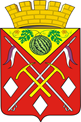 АДМИНИСТРАЦИЯМУНИЦИПАЛЬНОГООБРАЗОВАНИЯСОЛЬ-ИЛЕЦКИЙГОРОДСКОЙ ОКРУГОРЕНБУРГСКОЙ ОБЛАСТИПОСТАНОВЛЕНИЕ02.09.2019  № 1822-пО внесении изменения в постановление администрации муниципального образования Соль-Илецкий городской округ от 13.04.2016 № 1112-п «Об утверждении Положения о порядке подготовки и утверждения местных нормативов градостроительного проектирования Соль-Илецкого городского округа Оренбургской области» В целях обеспечения благоприятных условий жизнедеятельности населения Соль-Илецкого городского округа Оренбургской области, в соответствии со статьями 8, 29.4 Градостроительного кодекса Российской Федерации, статьей 16 Федерального закона от 06.10.2003 № 131-ФЗ «Об общих принципах организации местного самоуправления в Российской Федерации»,   Законом  Оренбургской области от 16.03.2007 № 1037/233-IV-ОЗ «О градостроительной деятельности  на территории Оренбургской области»,  руководствуясь статьёй 30 Устава муниципального образования Соль-Илецкий городской округ Оренбургской области, решением Совета депутатов муниципального образования Соль-Илецкий городской округ Оренбургской области от 03.02.2016 №293 «Об утверждении положения о порядке осуществления градостроительной деятельности на территории муниципального образования Соль-Илецкий городской округ», учитывая предписание Министерства строительства, жилищно-коммунального и дорожного хозяйства Оренбургской области от 06.11.2018 № 36/01-08-965, постановляю:1. Внести в постановление администрации муниципального образования Соль-Илецкий городской округ от 13.04.2016 № 1112-п «Об утверждении Положения о порядке подготовки и утверждения местных нормативов градостроительного проектирования Соль-Илецкого городского округа Оренбургской области» следующее изменение:1.1  Пункт 1. главы 1 приложения к постановлению администрации муниципального образования Соль-Илецкий городской округ от 13.04.2016 № 1112-п изложить в новой редакции:«1.Местные нормативы градостроительного проектирования устанавливают совокупность расчетных показателей минимально допустимого уровня обеспеченности объектами местного значения, относящиеся к следующим областям: 1.1 Виды объектов местного значения, городского округа в области транспорта, автомобильных дорог местного значения в границах городского округа:остановки общественного транспорта;автобусные парки;автомобильные дороги местного значения, городского округа в границах городского округа и объекты дорожной деятельности на таких автомобильных дорогах, в том числе искусственные сооружения (мосты, путепроводы, трубопроводы, тоннели, эстакады, подсобные сооружения);объекты дорожного сервиса, присоединенные к автомобильным дорогам местного значения (автозаправочные станции, автостанции, автовокзалы, станции технического обслуживания, подобные объекты).1.2. Виды объектов местного значения, городского округа в области предупреждения чрезвычайных ситуаций на территории, городского округа и ликвидации их последствий:объекты инженерной защиты и гидротехнические сооружения в границах населенного пункта поселения, городского округа;объекты аварийно-спасательной службы и (или) аварийно-спасательных формирований;территории, подверженные риску возникновения чрезвычайных ситуаций природного и техногенного характера.1.3. К видам объектов местного значения, городского округа в области образования относятся объекты, предназначенные для размещения, либо объекты, в которых размещены:дошкольные образовательные организации;общеобразовательные организации;образовательные организации дополнительного образования;негосударственные организации высшего образования.1.4. Виды объектов местного значения, городского округа в области физической культуры, массового спорта и отдыха, туризма:здания и сооружения для развития на территории городского округа физической культуры и массового спорта;здания и сооружения для проведения поселковых, сельских, городских официальных физкультурных, физкультурно-оздоровительных и спортивных мероприятий;туристические базы, гостиницы, мотели, кемпинги, базы отдыха, параметры которых устанавливаются заданием на разработку генерального плана городского округа;пляжи, купальни, аквапарки, парки развлечений, зоопарки;объекты, необходимые для организации и обеспечения отдыха и оздоровления детей, расположенные в границах городского округа.1.5. Виды объектов местного значения городского округа в области жилищного строительства:муниципальный жилищный фонд, в том числе специализированныйтерритории для комплексного освоения в целях жилищного строительства;застроенная территория, в отношении которой в соответствии с Градостроительным кодексом Российской Федерации администрация муниципального образования городского округа принимается решение о ее развитии.1.6. Виды объектов местного значения, городского округа в области развития инженерной инфраструктуры, обращения с твердыми коммунальными отходами:объекты электро-, тепло-, газо-, водоснабжения, водоотведения, не относящиеся к объектам федерального значения, объектам регионального значения, объектам местного значения муниципального района;объекты по обработке, утилизации, обезвреживанию, размещению твердых коммунальных отходов в случае подготовки генерального плана городского округа.1.7. Виды объектов местного значения городского округа в области организации ритуальных услуг:места погребения;здания и сооружения организаций ритуального обслуживания.1.8. Виды объектов местного значения, городского округа в области промышленности, агропромышленного комплекса, логистики и коммунально-складского хозяйства:промышленные, агропромышленные предприятия или несколько предприятий, деятельность которых осуществляется в рамках единого производственно-технологического процесса, находящиеся в собственности  городского округа или решение о создании которых принимает администрация муниципального образования городского округа;гаражи, паркинги, многоэтажные стоянки, относящиеся к муниципальной собственности;логистические центры, комплексы, складские территории, параметры которых устанавливаются заданием на разработку генерального плана городского округа;объекты, предназначенные для развития сельскохозяйственного производства, расширения рынка сельскохозяйственной продукции, сырья и продовольствия;особые экономические зоны.1.9. Виды объектов местного значения городского округа в области культуры и искусства:объекты культурного наследия местного (муниципального) значения городского округа и их территории;Дома культуры, кинотеатры, центры досуга населения, библиотеки;парки культуры и отдыха;музеи, объекты для развития местного традиционного народного художественного творчества и промыслов.1.10. Виды объектов местного значения городского округа в области благоустройства и озеленения территории городского округа, использования, охраны, защиты, воспроизводства городских лесов:лесничества, лесопарки на землях населенных пунктов, на которых расположены городские леса;парки, скверы, бульвары, набережные в границах населенных пунктов городского округа;лечебно-оздоровительные местности и курорты местного значения, находящиеся на территории городского округа;особо охраняемые территории местного значения, находящиеся на территории городского округа.1.11. Виды объектов местного значения городского округа в области обеспечения жителей городского округа услугами связи, общественного питания, торговли, бытового и коммунального обслуживания:здания и сооружения, параметры которых устанавливаются заданием на разработку генерального плана городского округа, в том числе:объекты, предназначенные для предоставления услуг связи;объекты торговли;предприятия общественного питания;рыночные комплексы;предприятия бытового обслуживания;предприятия коммунального обслуживания (химчистки, прачечные, бани), относящиеся к муниципальной собственности городского округа.1.12. Зоны с особыми условиями использования территорий.2.    Настоящее постановление подлежит размещению на официальном сайте администрации городского округа.3.   Контроль за исполнением настоящего постановления возложить на первого заместителя главы администрации городского округа - заместителя главы администрации городского округа по строительству, транспорту, благоустройству и ЖКХ Вдовкина В.П.4. Настоящее постановление вступает в силу после официального опубликования (обнародования).Глава муниципального образования Соль-Илецкий городской округ                                                       А.А.КузьминВерноВедущий специалист организационного отдела                         Е.В. ТелушкинаРАЗОСЛАНО: прокуратуру, организационный отдел, юридический отдел, отдел по строительству, транспорту, благоустройству и ЖКХ, отдел архитектуры,  градостроительства и земельных отношений, в дело